Paul                                                                                                          2°7PillanLa collectionLe sujet étant de travailler sur une collection, j'ai recherché de possibles collections chez moi. J'en suis arrivé aux collections suivantes :Les chapeauxLes FèvesLes cannettesJ'ai finalement choisi la cannette comme thème de collection. J’ai ensuite réalisé des esquisses au moyen de posca, stylo, crayon de bois pour y choisir un dessin, que j’utiliserai comme logo de ma collection. J'ai choisi un dessin de la cannette vue de haut avec juste son ouverture.L'estompeJ'ai dessiné le logo sur une plaque de linoleum, de taille 15x 11,5cm. J'ai ensuite creusé le dessin avec une gouge de taille 2. Après cela, J'ai effectué 5 essais  (tirage) de mon logo à l'encre typographique.le 1er en recouvrant la surface de couleur bleue au rouleau à encre.Le 2eme en recouvrant juste le logo de couleur rouge au rouleau à encre.Le 3eme en mélangeant du jaune et du bleu pour obtenir du vert sur le logo puis mettre des taches rouges et jaunes autour.Le 4eme est peint de différentes couleurs qui étaient présentes, sur le logo pour créer une combinaison de couleurs.Le 5eme est le même que le 4eme mais imprimé à la suite du 4eme et donc les couleurs sont plus fades.J'ai choisi la 4eme estompe, je trouve que les couleurs représentent bien l'aspect multiple que peut avoir une cannette, qui sont aussi d'un foncé différents chacun.La photographieJ'ai pris des photographies de ma collection de cannettes au début pour la représenter, et surtout montrer la diversité des motifs présents sur ces mêmes cannettes. J'ai ensuite pris d'autres photographies avec les canettes ensemble pour trouver de nouvelles idées de présentation qui ne me serai pas venue à l’esprit.La 1ere séance était dans le but de trouver un point de vue intéressant afin d'y prendre la cannette, ainsi que de montrer l'endroit où elles sont posées.La 2eme séance était sur fond blanc avec une lumière de dessus, j'ai cherché à les organiser pour pouvoirs les mettre en valeurs :( couché/ debout...). Puis j'ai mis la 4eme impression au milieu des canettes pour essayer de l'accorder avec les canettes, avec des photos prises vue de dessus. J'ai remarqué une impression de flou sur mes photos que je vais exploiter par la suite.La 3eme séance avec fond blanc et lumière de dessus aussi, cette fois ci j'ai voulu travailler les reflets ainsi que les effets de flou, pour le traduire par une mauvaise mise au point, et du flou de « bougé » qui apparaissent sur les photos, faire ressortir les contraste et ainsi ne plus reconnaître la canette comme objet mais juste la distinguer.La RéalisationMa réalisation est ma démarche en elle-même, voir un avancement dans un travail : voir un début et une fin.Mais j'ai sélectionné une série de photo, celles que je trouve les plus réussies, étant donné mon talent inexistant dans la photographie.Le mode représentation serait les 4 photos avec le titre « Flou réussi » avec la démarche du projet à côté.Les références    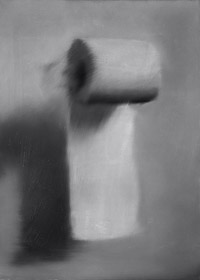 Gerhard Richter, 84 ans, artiste peintre allemand, fait un travail de photo- peinture afin d'exprimer un effet de flou, abstrait comme sur une photo sans netteté.L'effet de flou que j'essaye de représenter sur mes photos, lui, l’utilise très bien sur ses peintures.**********************